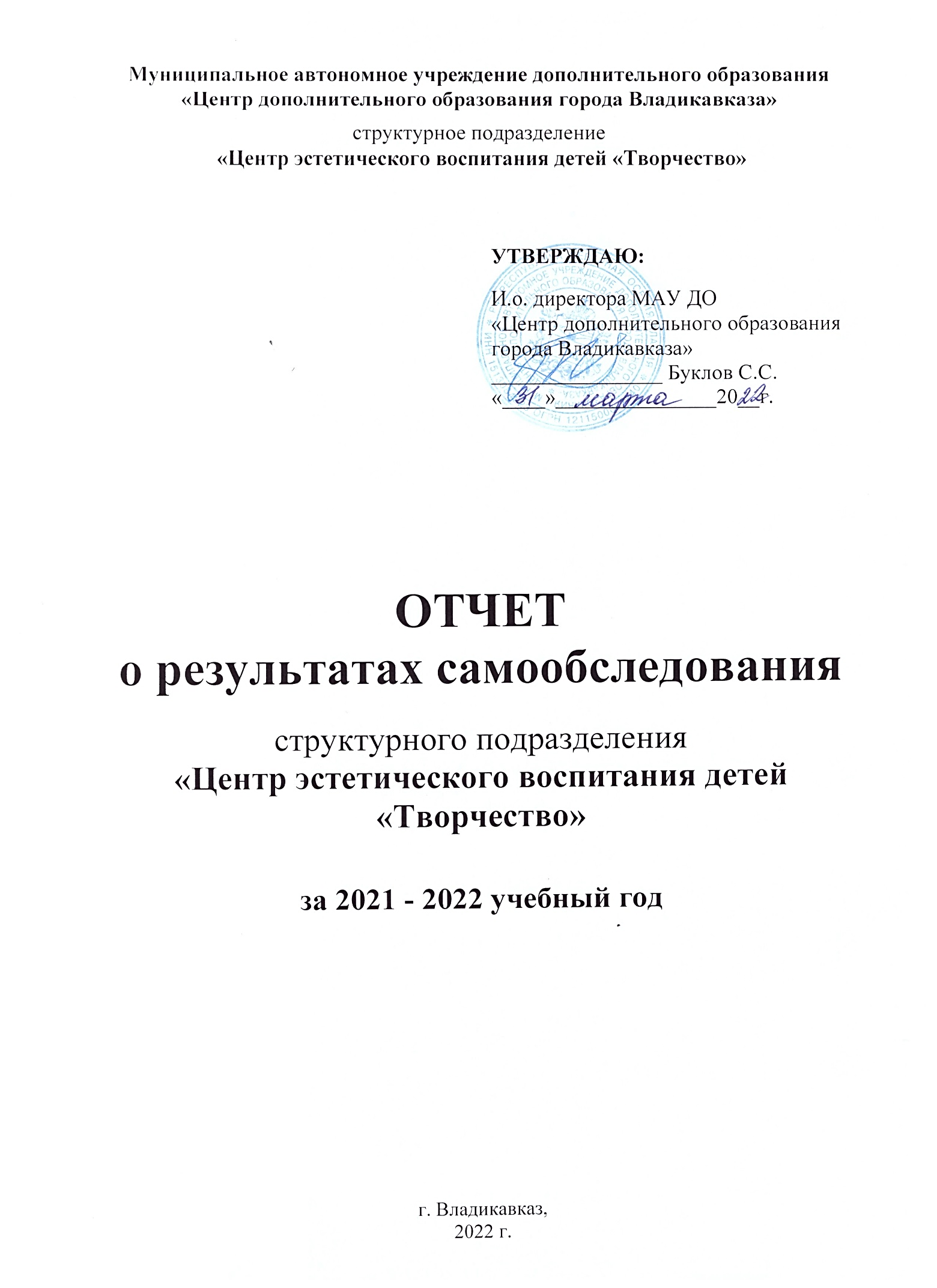 ПОКАЗАТЕЛИ
ДЕЯТЕЛЬНОСТИ СТРУКТУРНОГО ПОДРАЗДЕЛЕНИЯ ЦЕНТРА ЭСТЕТИЧЕСКОГО ВОСПИТАНИЯ ДЕТЕЙ «ТВОРЧЕСТВО»Общие сведения.Полное наименование образовательного учреждения в соответствии суставом: Муниципальное автономное учреждение дополнительного образования «Центр дополнительного образования г.Владикавказа» структурное подразделение Центр эстетического воспитания детей «Творчество». Сокращённое наименование Учреждения-МАУ ДО «ЦДО г.Владикавказа» с/п  ЦЭВД «Творчество»»Учредителем и собственником имущества Учреждения является –Администрация местного самооуправления г.Владикавказ, Управление образования.Заместитель директора: Хосонова Майя ИналдыкоевнаЮридический адрес учреждения:362043, РСО-Алания, г.Владикавказ, ул.Владикавказская 12/2.Контактные телефоны:  8(8672) 57-76-11,57-76-12, 57-42-01электронная почта: detcenter@mail.ru ,сайт: https://cdovld.ru/Сведения о зданиях и помещениях для ведения образовательной                   деятельности и ресурсном обеспечении образовательного процесса.Общая площадь-1141,2кв.мАдминистративные-113 кв.мУчебные – 807 кв.мПодсобные – 40 кв.мМеста общественного пользования -16 кв.мКоридоры-165,2 кв.мЦентр «Творчество» оснащен охранно-пожарной сигнализацией. Имеется система оповещения людей в случае возникновения пожара. Здание обеспечено тревожной кнопкой с выходом на пульт централизованной охраны.Кабинеты оснащены мебелью, соответствующей СаНПиНу, обеспечены учебно-наглядными пособиями, техническими средствами обучения.В организации учебного процесса и повышения его качества значительную роль играет материально-техническое оснащение. С целью внедрения в образовательно-воспитательный процесс ИКТ в учреждении имеются компьютерный класс, музыкальный центр, обеспечен выход в Интернет.Администрация, педагогический и обслуживающий персонал проявляют личную заинтересованность в сохранении имеющегося инвентаря и оборудования. Вследствие этого качество его состояния позволяет  вести образовательный процесс в соответствии с санитарными нормами и требованиями. Таким образом, материально-техническая база учреждения содержит оборудование и учебно-методические материалы, достаточные для организации образовательного процесса. Педагогический состав и контингент обучающихся образовательного учреждения.Кадровое обеспечение образовательного процессаКоличественный составВозрастной составИнформация о молодых специалистахИнформация о педагогах-пенсионерахУровень образованияХарактеристика педагогов по имеющимся квалификационным категориям Педагогические работники, имеющие ведомственные государственные награды  2.8.Информация о прохождении курсовой подготовки педагогическими работниками2.9 Реализуемые направления2.10. Программы дополнительного образования реализуемые в ЦентреРезультаты освоения реализуемых образовательных программВыводы:все программы соответствуют «Примерным требованиям к содержанию и оформлению образовательных программ дополнительного образования детей, направленных письмом Минобразования России от 18.06.2003. № 28-02-484/16.»;программы рассмотрены методическим советом и утверждены директором Центра, соответствуют программе деятельности учреждения; в целом образовательные программы учреждения отражают содержательное многообразие  реализуемых дополнительных общеобразовательных программ, позволяют удовлетворить образовательные потребности детей, запросы родителей учащихся, определяют    возможности продуктивного участия учреждения в создании адаптивной образовательной среды    для личностного развития детей.Контингент обучающихся образовательного учреждения.Движение и сохранение контингента воспитанниковВСЕГО:   34 объединения,    129 групп,      2401  детей.На базе центра:   20 объед.  48  гр.    881 детей  На базе СОШ:    14  объед.    81 гр.    1520 детей   Платные объединения3.2.Сведения о контингенте воспитанниковВоспитательная деятельность.Массовые мероприятия. Художественное направлениеМероприятия для дошкольниковУчастие в акциях, слетахМассовые мероприятия для лагерей дневного пребывания на период весенних каникул с 21.03.22 по 27.03.22 год.Мероприятия по профилактикедетского дорожно-транспортного травматизмаМероприятия по антитеррористической защищенностиМероприятия по пожарной безопасности5.Методическая деятельностьПедагогические СоветыМетодические Советы Семинары для педагогических работниковОткрытые занятияМастер-классыМетодическая продукция. Издательская деятельностьОбщественная и профессиональная активность педагогов в качестве эксперта, члена жюри конкурса, участие в работе предметных комиссий, руководство методическим объединениемКреативность педагоговВыводы:методическая работа по освоению педагогами современных образовательных технологий и внедрению их в образовательный процесс имеет системный характер;  в Учреждении функционирует система работы по повышению профессионального мастерства педагогов Центра; недостаточно организована работа по обобщению и распространению опыта работы педагогов дополнительного образования. 6. Работа с родителямиОценка открытости учреждения для родителей, анкетирование родителей.Родители обучающихся объединений Центра «Творчество» оценивали следующие параметры:Влияние занятий в объединениях Центра на ребёнка;Мотивация ребёнка на продолжение занятий по завершении программы дополнительного образования;Психологический климат в образовательном учреждении;Профессиональная подготовка педагогов Центра;Качество знаний обучающихся;Качество материально-технической и учебно-методической базы образовательного учреждения;Работа Администрации образовательного учреждения;Информирование родителей и обучающихся;Информационная открытость образовательного процесВозраст, пол, образование и социальное положение родителей.Участники опроса должны были оценить предложенные утверждения («согласен», «трудно сказать», «не согласен»).Анкетирование проводилось анонимно. В опросе принимали участие 100 человек.Посещение занятий в объединениях Центра положительно влияют на моего ребёнка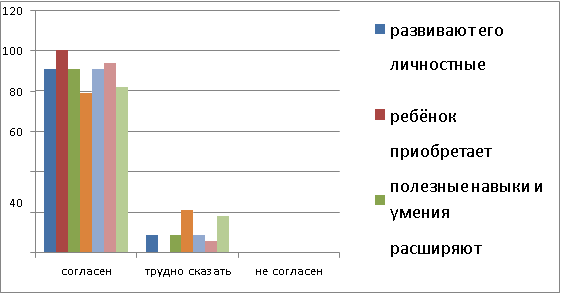 Психологический климат в образовательном учреждении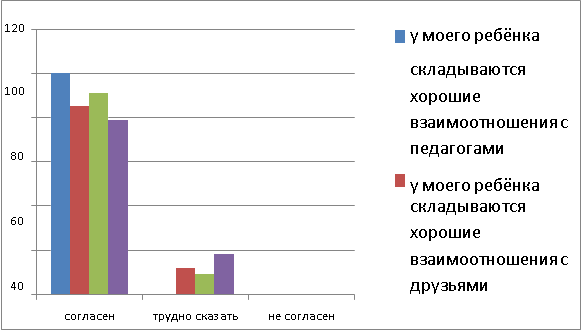 Профессиональная подготовка педагогов Центра Публикации в СМИ.Наименования подписных изданий7. Функционирование внутренней системы оценки качества образованияЦентре «Творчество» система оценки качества образования представляет собой совокупность организационных структур, норм и правил, диагностических и оценочных процедур, обеспечивающих на единой основе оценку образовательных достижений учащихся, эффективности дополнительных общеразвивающих программ.Важнейшей частью внутренней системы оценки качества образования является контроль образовательной деятельности. Внутриучрежденческий контроль – главный источник информации для диагностики состояния образовательного процесса, основных результатов деятельности Центра. рамках внутриучрежденческого контроля использовались разные формы и методы работы: административные плановые и внеплановые проверки, наблюдения, проверка документации, анализ открытых занятий, посещение и анализ мероприятий, изучение и анализ планов воспитательной работы.Контроль осуществлялся в следующей последовательности: обоснование проверки, формулирование цели, разработка плана-задания, сбор информации, анализ результатов проверки, обсуждение итогов. Итогами контролирующей деятельности являлись справки, которые обсуждались на педагогических советах, на совещаниях при руководители структурного подразделения, инструктивно-методических совещаниях.результате внутриучрежденческого контроля были обозначены направления работы:разработать к каждой дополнительной общеобразовательной программе материалы для текущей аттестации учащихся;включить инновационные формы в планы воспитательной работы;включить инновационные формы в планы работы с родителями.Заключение. Общие выводы и предложения.В учреждении реализуется единая приоритетная методическая тема «Овладение эффективными педагогическими технологиями, внедрение новых технологий обучения и воспитания», запланированные этапы реализации темы в текущем году будут реализовываться в соответствии с планом работы по приоритетному направлению.Выстроенная стратегия деятельности Учреждения позволила добиться определённых управленческих и образовательных результатов, среди  которых:Наличие необходимых правоустанавливающих и нормативных документов.Предоставление муниципальной услуги осуществляется для детей и подростков на бесплатной основе по всем направлениям образовательной деятельности.Спектр образовательных услуг, предоставляемых Учреждением, удовлетворяет запросы детей, подростков, родителей (законных представителей)Сохранность контингента обучающихся в течение 2021-2022 учебного года – 98%.Образовательные программы реализуются в полном объёме. Содержание программ соответствует целям и задачам развития Учреждения, Образовательной программы Учреждения и запросам участников образовательного процесса.Стабильность состава педагогического коллектива. Достаточно высокий уровень профессионального мастерства и квалификации педагогов соответствует лицензионным требованиям и обеспечивает условия для реализации образовательного процесса.Обеспечено безопасное пребывание обучающихся в учреждении.Обеспечена деятельность учреждения в открытом и доступном для ознакомления режиме.N п/пПоказателиЕдиница измерения1.Образовательная деятельность Дополнительное образование1.1Общая численность учащихся, в том числе:24011.1.1Детей дошкольного возраста (3 - 7 лет)3401.1.2Детей младшего школьного возраста (7 - 11 лет)9811.1.3Детей среднего школьного возраста (11 - 15 лет)9021.1.4Детей старшего школьного возраста (15 - 17 лет)178 1.2Численность учащихся, обучающихся по дополнительным общеразвивающим программам по договорам об оказании платных образовательных услуг351.3Численность/удельный вес численности учащихся, занимающихся в 2-х и более объединениях (кружках, секциях, клубах), в общей численности учащихся15971.4Численность/удельный вес численности учащихся с применением дистанционных образовательных технологий, электронного обучения, в общей численности учащихся01.5Численность/удельный вес численности учащихся по образовательным программам для детей с выдающимися способностями, в общей численности учащихся01.6Численность/удельный вес численности учащихся по образовательным программам, направленным на работу с детьми с особыми потребностями в образовании, в общей численности учащихся, в том числе:6 чел. 1.6.1Учащиеся с ограниченными возможностями здоровья6 чел. 1.6.2Дети-сироты, дети, оставшиеся без попечения родителей01.6.3Дети-мигранты01.6.4Дети, попавшие в трудную жизненную ситуацию01.7Численность/удельный вес численности учащихся, занимающихся учебно-исследовательской, проектной деятельностью, в общей численности учащихся381.8Численность учащихся, принявших участие в массовых мероприятиях (конкурсы, соревнования, фестивали, конференции), в общей численности учащихся, в том числе:10871.8.1На муниципальном уровне1341.8.2На региональном уровне2401.8.3На межрегиональном уровне1451.8.4На федеральном уровне451.8.5На международном уровне1231.9Численность/удельный вес численности учащихся - победителей и призеров массовых мероприятий (конкурсы, соревнования, фестивали, конференции), в общей численности учащихся, в том числе: 3441.9.1На муниципальном и зональном уровне431.9.2На региональном уровне 441.9.3На межрегиональном уровне671.9.4На федеральном уровне1271.9.5На международном уровне631.10Численность/удельный вес численности учащихся, участвующих в образовательных и социальных проектах, в общей численности учащихся, в том числе:1.10.1Муниципального уровня71.10.2Регионального уровня151.10.3Межрегионального уровня 01.10.4Федерального уровня 101.10.5Международного уровня 01.11Количество массовых мероприятий, проведенных образовательной организацией, в том числе: 56 единиц1.11.1На муниципальном уровне 261.11.2На региональном уровне 01.11.3На межрегиональном уровне 01.11.4На федеральном уровне 01.11.5На международном уровне 01.12Общая численность педагогических работников 581.13Численность/удельный вес численности педагогических работников, имеющих высшее образование, в общей численности педагогических работников  451.14Численность/удельный вес численности педагогических работников, имеющих высшее образование педагогической направленности (профиля), в общей численности педагогических работников451.15Численность/удельный вес численности педагогических работников, имеющих среднее профессиональное образование, в общей численности педагогических работников 131.16Численность/удельный вес численности педагогических работников, имеющих среднее профессиональное образование педагогической направленности (профиля), в общей численности педагогических работников21.17Численность/удельный вес численности педагогических работников, которым по результатам аттестации присвоена квалификационная категория, в общей численности педагогических работников, в том числе: 441.17.1Высшая 301.17.2Первая 61.18Численность/удельный вес численности педагогических работников в общей численности педагогических работников, педагогический стаж работы которых составляет:1.18.1До 5 лет81.18.2Свыше 30 лет 261.19Численность/удельный вес численности педагогических работников в общей численности педагогических работников в возрасте до 30 лет 41.20Численность/удельный вес численности педагогических работников в общей численности педагогических работников в возрасте от 55 лет 261.21Численность/удельный вес численности педагогических и административно-хозяйственных работников, прошедших за последние 3 года повышение квалификации/профессиональную переподготовку по профилю педагогической деятельности или иной осуществляемой в образовательной организации деятельности, в общей численности педагогических и административно-хозяйственных работников100%1.22Численность/удельный вес численности специалистов, обеспечивающих методическую деятельность образовательной организации, в общей численности сотрудников образовательной организации 41.23Количество публикаций, подготовленных педагогическими работниками образовательной организации(районные СМИ)1.23.1За 3 года 255 публикаций1.23.2За отчетный период35 публикаций1.24Наличие в организации дополнительного образования системы психолого-педагогической поддержки одаренных детей, иных групп детей, требующих повышенного педагогического вниманиянет2.Инфраструктура2.1Количество компьютеров в расчете на одного учащегося 0,5 единиц2.2Количество помещений для осуществления образовательной деятельности, в том числе:2.2.1Учебный класс242.2.2ЛабораторияНЕТ2.2.3МастерскаяНЕТ2.2.4Танцевальный классНЕТ 2.2.5Спортивный залнет2.2.6БассейнНЕТ2.3Количество помещений для организации досуговой деятельности учащихся, в том числе:1 единица2.3.1Актовый зал12.3.2Концертный залНЕТ2.3.3Игровое помещениенет2.4Наличие загородных оздоровительных лагерей, баз отдыхаНЕТ2.5Наличие в образовательной организации системы электронного документооборотаНЕТ2.6Наличие читального зала библиотеки, в том числе:НЕТ2.6.1С обеспечением возможности работы на стационарных компьютерах или использования переносных компьютеров12.6.2С медиатекойНЕТ2.6.3Оснащенного средствами сканирования и распознавания текстов12.6.4С выходом в Интернет с компьютеров, расположенных в помещении библиотекиНЕТ2.6.5С контролируемой распечаткой бумажных материаловНЕТ2.7Численность/удельный вес численности учащихся, которым обеспечена возможность пользоваться широкополосным Интернетом (не менее 2 Мб/с), в общей численности учащихся0,2 единицОбщее количество работников71Количество педагогических работников58Количество АУП1Количество МОП12Возраст педагоговОбщее количестводанной возрастной категории%общего количестваданной возрастной категорииДо 25 лет00%До 30 лет46,9%До 40 лет610,3%До 50 лет913,8%До 60 лет2236,2%Свыше 60 лет1729,3%Средний возраст педагогов4545Стаж работы от 3-х до 5-и лет2Количество педагогов-пенсионеров/процент к общему числу43,1%Имеющееся образованиеОбщее количестводанной категории%общего количестваданной категорииВысшее образование4577,6%Среднее специальное1322,4%Имеющаяся категорияОбщее количестводанной категории%общего количестваданной категорииВысшая категория3051,7%Первая категория610,3%Категории педагогических работников, имеющих ведомственные государственные наградыОбщее количество данной категории«Отличник народного образования РФ»1«Почетный работник общего образования РФ»8«Народная артистка РСО-Алания»2«Заслуженный работник культуры РСО-Алания»3«Заслуженный работник образования РСО-Алания» 1Медаль « Во Славу Осетии»1«Мастер спорта РФ»1Имеющие ученую степень кандидата наук-Имеющие ученую степень доктора наук-ФИОФорма (очно, заочно) Наименованиеповышения квалификацииОбъем в часахНаименование  подтверждающего документаГаврилей С.В.заочно«Современные образовательные технологии в дополнительном образовании»144Удостоверение Гасиева  Т. Т.заочно«Современные образовательные технологии в дополнительном образовании»144УдостоверениеБеляев В.С.заочно«Основы миротворческой подготовки для воспитания юных миротворцев в системе дополнительного образования»36СертификатСокурова Т.В.заочно«Основы миротворческой подготовки для воспитания юных миротворцев в системе дополнительного образования»36СертификатАлборова А.Э.заочно«Основы миротворческой подготовки для воспитания юных миротворцев в системе дополнительного образования»36СертификатКесаева И.Г.заочно«Основы миротворческой подготовки для воспитания юных миротворцев в системе дополнительного образования»36СертификатБогунова Р.А.заочно«Основы миротворческой подготовки для воспитания юных миротворцев в системе дополнительного образования»36СертификатЕкименко И.А.заочно«Основы миротворческой подготовки для воспитания юных миротворцев в системе дополнительного образования»36Сертификат№Реализуемые направления дополнительного образования (перечислить)1.Художественное2.Социально-гуманитарное3Туристическо-краеведческое4Физкультурно-спортивноепрограммы дополнительного образования детейпрограммы дополнительного образования детейпрограммы дополнительного образования детейФ.И.О.пдо,Звание,квалификацияобъединениепрограммаДзицоева Ж.М.Почет.раб.общего образ РФ,Засл.раб культуры РСО-А1 квал.категорияАнсамбль гармонисток«Фаендыры  зæлтæ» - обучение игре на осетинской гармошке , срок реализации 5 летКарсанова Г.И.Народная артистка СОАССР, медаль «Во Славу Осетии»;Высшая квал.категорияОбразцовый ансамбль народного танца «Молодость Осетии»«Молодость Осетии»; срок реализации 5 летМурашева З.Н.Почет.раб.общего образ РФ,Высшая квал.категорияОбразцовый ансамбль народного танца «Арфан»«Маленький Арфан»; срок реализации 5 летГабараев А.Д.Высшая квал.категорияАнсамбль народного танца «Бонварнон»«Бонварнон»; срок реализации 6 летГазюмова И.А.Заслуженный работник культуры РСО-АланияВысшая квал.категорияАнсамбль современного танца «Мозаика»«Мозаика» срок реализации 3 годаСимонова И.С.Высшая квал.категорияАнсамбль современного танца «Стиль»«Стиль» срок реализации 3 годаДзебисова А.Т.Почетный работник общего образования РФВысшая квал.категорияАнсамбль струнных.инструментов«Фарн»«Фарн» срок реализации 5 летЕзеева К.А.Доули «Магия ритма»«Магия ритма» срок реализации 2 годаАхполова И.М.Почетный работник общего образования РФЗаслуженная артистка РСО-Алания 1 квал.категорияЭстрадный вокал Группа «Ария»«Ария»  срок реализации 3 годаГутнова З.Х.Высшая квал.категорияЛитературно –драматическое объединение«Лира»«Лира» срок реализации 2 годаГуларова Л.М.Высшая квал.категорияАнсамбль гармонисток «Хурзарин»«Хурзарин» срок реализации 3 годаДаурова З.С.Почетный работник общего образования РФВысшая квал.категорияДПИ«Вышивка», срок реализации 3 годаТанделова Р.Б.Высшая квал.категорияДПИ «Талата», срок реализации 3 годаДианова А.АДизайн студия«Дизайн студия», срок реализации 3 годаКелехсаева Э.Ю.Высшая квал.категорияИЗО студия«Палитра», срок реализации 3 годаФарниева З.А.Высшая квал.категорияДПИ«Сувенир –коллаж» срок реализации 2 годаЦарикаева И.В.ДПИ«Золушка» срок реализации 2 годаГаврилей С.В.Почетный работник общего образования РФВысшая квал.категорияШкола до школы«Мир вокруг нас», срок реализации 1 годГасиева Т.Т.Высшая квал.категорияШкола до школы«Мир информатики», срок реализации 1 годЕфремова Т.А.Школа до школы«Все обо всем», срок реализации 1 годМеликян И.Г.Высшая квал.категорияШкола до школы«Путешествие в прекрасное», срок реализации 1 годЛапенко Н.В.Высшая квал.категорияШкола до школы«Первые шаги в творчество», срок реализации 1 годМоргоева Д.В.Высшая квал.категорияШкола до школы«Хочу быть умным», срок реализации 1 годФарниева Б.Б.Высшая квал.категорияШкола до школы«УникУм», срок реализации 1 годШкола до школыМеликян К.С.Английский язык«Веселый английский», срок реализации 2 годаСеменова Н.Ю.Почетный работник общего образования РФВысшая квал.категорияТеатральная студия«Синяя птица» срок реализации 3 годаТринеева Т.А.Английский язык«Английский язык», срок реализации 2 годаХудякова Т.М.Мастер спорта СССРВысшая квал.категорияХудожественная гимнастика«Попрыгунчики» срок реализации 2 годаЗолоева Г.В.Высшая квал.категорияАнглийский язык«Английский в радость», срок реализации 2 годаРухлин А.В.Высшая квал.категорияШахматы«Белая ладья» срок реализации 3 годаБогунова Р.А.Высшая квалификационная категория«Журналист»«Журналист» срок реализации 2 годаДемурова Э. Х.«Культура речи»«Культура речи» срок реализации 2 годаДзгоев А.М.Соответствие занимаемой должности«Шахматы»«Шахматы» срок реализации 1 годДзебисова Г.В.Первая судейская категория, первая тренерская категория«Шахматная гостинная»«Шахматная гостинная» срок реализации 2 годаКесаева И. Г.Почет.раб.общего образ РФ, первая категорияТуристско-краеведческая«Наследники» срок реализации 3 годаПицхелаури Д. З.Шахматы«Эндшпиль» срок реализации 1 годРевазова И. Д.Высшая квалификационная категорияШахматы«Шахматная страна» срок реализации 1 годНаниева О.С.Ансамбль гармонисток«Фандырдзæгъдæг»Срок реализации 3 годаНаименование направленности образовательных программКол-во реализуемых программРезультат реализациипрограмм (%)Художественная2098,6Туристско-краеведческая198,5Физкультурно-спортивная698, 9Социально-гуманитарная1298,6Итого:37№(ФИО)Направление деят-ти.  Наимен. объед.Направление деят-ти.  Наимен. объед.Пед.нагрузКол-во группкол-водетейМесто обуч.1Гутнова Зарина ХалимовнаЛитер.-драм.«Лира»Литер.-драм.«Лира»9ч125Центр2Езеева Карина АликберовнаДоули«Магия ритма»Доули«Магия ритма»9 ч228Центр3Золоева Галина ВладимировнаАнгл.яз.«Веселый англ.»Англ.яз.«Веселый англ.»10ч.390СОШ №364Тринеева Тамара АсланбековнаАнгл.яз.Англ.яз.12ч8160СОШ №42ШКОЛА ДО ШКОЛЫШКОЛА ДО ШКОЛЫШКОЛА ДО ШКОЛЫШКОЛА ДО ШКОЛЫ8ч5180Центр5Гаврилей Светлана ВасильевнаГаврилей Светлана ВасильевнаЛогика8ч5180Центр6Ефремова Тамара АсланбековнаЕфремова Тамара Асланбековнакомплексное развивающее обучение18ч5180Центр7Фарниева Бэлла БеколтановнаФарниева Бэлла Беколтановнакомплексное развивающее обучение18ч5180Центр8Моргоева Диана ВладимировнаМоргоева Диана Владимировнакомплексное развивающее обучение18ч5180Центр9Меликян Инесса ГеоргиевнаМеликян Инесса ГеоргиевнаМузыка18ч5180Центр10Лапенко Надежда ВасильевнаЛапенко Надежда ВасильевнаИЗО18ч5180Центр11Золоева Галина ВладимировнаЗолоева Галина ВладимировнаАнгл.яз.8ч5180Центр12Меликян Кристина СуриковнаМеликян Кристина СуриковнаАнгл.яз.12ч5180Центр13Гасиева Татьяна ТаймуразовнаГасиева Татьяна ТаймуразовнаИнформатика«Проводник»16ч5180Центр14Меликян Кристина СуриковнаМеликян Кристина СуриковнаАнгл.яз.6ч6150СОШ №4015Рухлин Александр ВладимировичРухлин Александр ВладимировичШахматы18ч340Центр16Семенова Нина ЮрьевнаСеменова Нина ЮрьевнаТеатральная студия20ч361Центр17Худякова Татьяна МихайловнаХудякова Татьяна МихайловнаГимнастика18ч476Центр18Даурова Залина СосланбековнаДаурова Залина СосланбековнаНац.рукоделие8ч.226Центр19Танделова Роза БорисовнаТанделова Роза Борисовна«Талатæ»8ч.495СОШ №1319Танделова Роза БорисовнаТанделова Роза Борисовна«Талатæ»10ч371СОШ №3920Фарниева Залина АмурхановнаФарниева Залина АмурхановнаДПИ «Сувенир –коллаж»12ч224Центр20Фарниева Залина АмурхановнаФарниева Залина АмурхановнаДПИ «Сувенир –коллаж»12ч478ГБОУ гимназия «Диалог»21Келехсаева Элла ЮрьевнаКелехсаева Элла ЮрьевнаИзо-студия18ч456Центр22Царикаева Ирина ВладимировнаЦарикаева Ирина Владимировна«Золушка»8ч226Центр23Парастаева Алана ИналовнаПарастаева Алана ИналовнаНац.хореогр.«Молодость Осетии»12ч232Центр24Карсанова Галина ИвановнаКарсанова Галина ИвановнаНац.хореогр.«Молодость Осетии»9ч135Центр25Мурашева Зарина НиколаевнаМурашева Зарина НиколаевнаНац.хореогр.«Маленький Арфан»21ч392Центр26Симонова Ирина СергеевнаСимонова Ирина СергеевнаСоврем.танцы«Стиль»18ч345Центр26Симонова Ирина СергеевнаСимонова Ирина СергеевнаСоврем.танцы«Стиль»18ч254ГБОУ гимназия «Диалог»27Наниева Олана СлавиковнаНаниева Олана СлавиковнаАнсамбль гармонисток9ч19Центр28Дзицоева Жанна МахарбековнаДзицоева Жанна МахарбековнаАнсам.гармон-к«Фандыры Залта»9ч112Центр29Дзебисова Алла ТотровнаДзебисова Алла ТотровнаАнс.струн.инстр.«Фарн»18ч1 – ансам.17Центр30Ахполова Ирина МурадиевнаАхполова Ирина МурадиевнаЭстрадный вокал«Ария»16ч216Центр31Гуларова Людмила МаирбековнаГуларова Людмила МаирбековнаОсет.гармон.Ансам. «Хурзарин»15ч224Центр32Гозюмова  Изольда АлександровнаГозюмова  Изольда АлександровнаАнсамбль современного танца «Мозаика»12ч131СОШ№4132Гозюмова  Изольда АлександровнаГозюмова  Изольда АлександровнаАнсамбль современного танца «Мозаика»12ч225Центр33Габараев Алан ДавидовичГабараев Алан ДавидовичНац.хореогр.«Бонварнон»18ч392СОШ№4034Дианова  Анна АнатольевнаДианова  Анна АнатольевнаДизайн студия16ч472ВСОШ№235Богунова Рита АнатольевнаБогунова Рита Анатольевна«Журналист»8ч243МБОУ лицей36Екименко Ирина АлексеевнаЕкименко Ирина Алексеевна«Я – патриот»8ч240МБОУ лицей37КесаеваИрина ГригорьевнаКесаеваИрина Григорьевна«Скиф»10ч345СОШ№2837КесаеваИрина ГригорьевнаКесаеваИрина Григорьевна«Скиф»10ч230СОШ№2538Демурова Эмма ХаритоновнаДемурова Эмма Харитоновна«Культура речи»8ч228СОШ№1539Царикаева Ирина ВладимировнаЦарикаева Ирина Владимировна«Золушка»10 ч228Центр40Дзгоев Алан МухарбековичДзгоев Алан Мухарбекович«Школа»8ч8120СОШ №3441Дзебисова Галина ВикторовнаДзебисова Галина Викторовна«Шахматная гостиная»8ч480СОШ №3142Пицхелаури Дмитрий ЗурабовичПицхелаури Дмитрий Зурабович«Эндшпиль»8ч8120СОШ №2643Ревазова Ирина ДзамболатовнаРевазова Ирина Дзамболатовна«Шахматная страна»8ч8125СОШ № 17№(ФИО)Направление деят-ти.  Наимен. объед.Пед.нагрузКол-во группкол-водетейМесто обуч1Моргоева Д.В.Подготовка к школе (чтение, математика)2ч110Центр2Фарниева Б.Б.Подготовка к школе (чтение, математика)2 ч110Центр3Ефремова Т.А.Подготовка к школе (чтение, математика)2ч.110Центр4Романиди Е.Ф.фортепиано10чИнд.обучение5ЦентрПоказателиЦифровые значенияОбщее количество воспитанников2401Общее количество групп129Общее количествонаправлений4Общее количество групп раннего развития12Среднее количество обучающихся в группе15№НАЗВАНИЕ МЕРОПРИЯТИЯДАТА ПРОВЕДЕНИЯМЕСТО ПРОВЕДЕНИЯРЕЗУЛЬТАТВыставка   работ ДПИ для  обучающихся объединений декоративно-прикладной направленности. В рамках  дня открытых дверей.5.09.2021Центр " Творчество" Участники-15 Зрители  -   более 60Участие во Всероссийском конкурсе детско-юношеского творчества" В царстве ягод и грибов" 1.09.-30.10.2021Академия развития творчества" Арт- талант"Диплом за 1 местоДудиева Светлана2 участникаУчастие в творческом конкурсе рисунка и поделок из природного материала "Мир глазами детей"20-26.09.2021.г Владикавказ  ОГПВ Участники -25 Участие в открытии этно центра "Парк дружбы" в составе делегации РСО-А11-13.09.2021г СамараУчастники-30Зрители-200Участие в фестивале сетинских пирогов в рамках праздника "День города"/фольклорная площадка,мастер-классы/25-26.09.2021Г. ВладикавказНабережная по ул.Кесаева.Участники-30Зрители -200Участие в этно фестивале "РОН"/ проведение мастер-классов/25-26.09 .2021г ВладикавказНабережная по ул.Кесаева.Участники-30Зрители-.200Участие в праздничной программе награждение учителей, посвящённый «Дню учителя!»05.10.2021гМБОУ СОШ№18Вручение звания «Почётный работник общего образования РФ» Габараеву А.Д.Участие в праздничной программе, посвященной Дню учителя 05.10.2021гГимназия №5Участники- 12 челЗрители -70Презентация книги  М.Санакоевой "Мелодия души"27.09.2021Национальная научная библиотека РСО-АланияУчастники-10Зрители-35Участие в выставке в выставке народных мастеров Осетии, посвященной 162-летию со дня рождения К.Хетагурова.14.10.2021гг.ВладикавказРДНТУчастники-4зрители 120 -Участие в литературно-музыкальной композиции "Наш Коста"15.10.2021Национальная научная библиотека РСО-АланияУчастники-15Зрители-30Этнокультурный республиканский фестиваль «Разные, но не чужие»19.10.21гРДДТЮДиплом ансамбль «Фарн» -рук. Дзебисова А.Т." Золотая  осень"-конкурсная игровая программа для  объединений ДПИ.27.10.2021Центр «Творчество» Участники-6 Зрители-55Участие в международном конкурсе ДПТ и фотографии "Здравствуй  осень".5.10.2021Академия развития творчества" Арт- талант"  Диплом  за 1 местоБорадзов Тимур участники-2Декада литературно-художественного творчества школьников г.Владикавказа«Къостайы фæдонтæ»11.10.-15.10.2021гЦентр «Творчество»Юношеская  библиотека (пр.Мира,34)Участников 467 Участие в празднике "Разные, но не чужие" в рамках этнокультурного фестиваля "Алания открывает двери"19.10.2021РДДТ. г ВладикавказУчастники-11Зрители- 150Участие в Международном инклюзивном фестивале национальных культур"Алтын  Майдан" -2021"/Выставка работ и проведение мавстер-классов/25-30.10.2021г.ВладикавказСОГПИ, Дом офицеровУчастники-4Зрителей- 50Участие в межрегиональном фестивале РГО "Открываем  Россию заново всей   семьей".8-11.10.2021 г.Владикавказ С.Унал РСО-АУчастников -20Зрителей-90Участников- 25Зрители-120Участие в ХХ111 республиканском научном  конкурсе молодых исследователей "Шаг в будущее Осетии"1.11-15.11.2021МО и Н РСО-АУчастников -4 Диплом за 2   место:Искра  Дарья,Шестопалова  Вероника. Диплом  за 3местоПанкратова  АннаВодолазкина  Мария«Осенний звездопад» (музыкально-драматическая композиция с концертными номерами)18.11.21г27.11.21гЦентрУчастников -20Зрителей-90«Чегемский родник»-Всероссийский конкурсг.Нальчик18.11.21гонлайнДиплом 1 степениМеждународный конкурс поделок "Осенняя фантазия"10.11-25.11.2021Организатор -сайт "Диплом Педагога"Участников 3Диплом лауреата 1 степени Церекова ВалерияУчастие в Х1Х республиканском конкурсе молодых исследователей " Ступень в науку"1.12-20.12.2021МОиН РСО-АРДДТУчастников 8Участие в межрегиональном  фестивале творчества" Новогодний фейерверк"15.11-15.12.2021г.РязаньУчастников-8Лауреат 1 степениКожина МиланаХаребова ВикаДзугаева МарияДудиева АнжеликаБорадзов ТимурДиплом 2 степениДудиева СветланаЕлоева АнастасияДводненко КамиллаПдо Фарниева З.А.Познавательная программа "Путешествие в страну "Золотые руки мастериц" 25.11.2021 Центр " Творчество"Участников- 6Зрителей-55Участие во Всероссийском интернет - фестивале им. М.Кишева " Чегемский родник"20.11-20.12.11.2021г. Чегем КБРУчастников-9Участие в съмках ролика "Национальные  игры"и " Национальные ремесла"15.11-30.11.2021Республиканский дом народного творчестваУчастников-5Участие в съемке передачи "Андахта" по теме "Нартские  сказания"15-17.11.2021Национальное телевидение Осетия-ИристонУчастников-5Участие во всероссийской  интернет -викторине для детей "Мир цветов"18.11.2021Организатор - международный образовательный портал "Солнечный свет"Диплом за 1 место Золоева АнастасияУчастие в Международном онлайн-конкурсе "Нарисуй елку Победы"1.12-15.12.2021Организатор Музей ПобедыУчастников-6Мастер-классы для детей " Мастерская Деда Мороза"14.12.2021.16.12.202123.12.2021ГБУ РЦРДИ"Феникс"Участников-65" ХV11 Международный  конкурс рисунка" А.С. Пушкин глазами детей1.11.2021-15.12.2021"Организатор- Государственный историко-литературный музей-заповедник А.С.ПушкинаУчастников- 4Встреча с заслуженным артистом РСО-Алания Б.Чочиевым  « Последние штрихи- подготовка к конкурсу»16.12.21гЦентр «Творчество»Участников-12Зрителей-35Международный конкурс изо,декоративно-прикладного творчества и фотографии "Узоры матушки Зимы"1.12-27.12.2021Академия развития творчества" Арт- талант"Участников-3Диплом за 1 место  Дводненко МиланаУчастие в миротворческой акции"Декада добрых дел"1-10.12.2021ОГПВ г.ВладикавказУчастников-12Всероссийский конкурс детско-юношеского творчества ""Здравствуй ,Новый Год!"1.12-30.12 .2021Академия развития творчества" Арт- талант"Участников 4Диплом за 1 местоБорадзов ТимурСъемка в программе " Популяризация национальных ремесел" 9.12.2021.Национальное телевидение Осетия-ИристонУчастников-9Мастер-классы для детей " Мастерская Деда Мороза"14.12.2021.16.12.202123.12.2021ГБУ РЦРДИ"Феникс"Участников-65"Дополнительное образование,как пространство для формирования духовных основ  национальной культуры"17.12.2021Центр «Творчество»Участников-2Зрителей-30Межрегиональный конкурс «Золотая Ника»19.12.21гРДДТЮДипломы лауреаты 1 степени- ансамбли «Фарн»-рук.Дзебисова А.Т.«Фандыры залта»-рук.Дзицоева Ж.М.-объединения «Фандырдзагъдаг» рук.Наниева О.С.-анс «Хурзарин»-рук.Гуларова Л.М.-вокал.гр.»Ария»_Рук.Ахполова И.М.-анс «Стиль2-рук.Симонова И.С.Анс «Молодость Осетии»-рукКарсанова Г.И.41Познавательно -развлекательная программа "Новогодний переполох"22.12.2021Центр «Творчество»Участников-5Зрителей-5542Проведение мастер-классов "Новогодняя  игрушка" в рамках  праздника "  Елка-2022".2.01.2022-9.01.2022ЦПКиО  им. ХетагуроваУчастников-12043Концертная программа «Мир добра» (благотворительная акция)23.12.2021гГеронтологический ЦентрУчастники-3244IV Всероссийский конкурс научно-исследовательских  и творческих работ"Шаги в науку"6.01.2022-4.02.2022Организатор-образовательный форум "Созвездие"Диплом 1 степени Бекурова Алла/пдо Даурова З.С/45Традиции и обряды «Хæдзаронтæ»10.01.22гМуниципальное бюджетное учреждение культуры «Централизованная библиотечная система г. Владикавказа»Участники-1946Посещение концерта мужского хора  героической песни   О.Джанаевой.18.01.2022Музыкальный театрОбъединение "Талата"47Участие в Х1Х республиканском конкурсе молодых исследователей " Ступень в науку"25.01-8.02  2022.МОиН РСО-АРДДТДиплом   1 степени Искра Дарья, Тимакова Ангелина, Диплом за 2 место: Водолазкина Мария, Дудиева Света,/пдо Фарниева З.А./3 место-Шестопалова Вероника, Плиева Милана/ пдо Дианова А.А48Участие в этнопрограмме "День родного языка".21.02.2022ВТЭТУчастники-1049"Урок мужества"22.02.2022На базе  МБОУ СОШ 13Участники-3450Церемония награждения победителей городских предметных олимпиад24.02.22гАМС г.ВладикавказаУчастники-3251Проведение мастер-класса " Кукла Масленница"22.02.2022На базе  МБОУ СОШ 13.Участники-3452"Война. Народ. Победа" Встреча с поэтом публицистом Куличенко Н. В. и зав Музеем ННБ Цориевой  А.Т.24.02.2022 На базе МБОУ СОШ 13т/о"Талата"53 Театрализованная программа «Масленица»-традиции и обряды.04.03.22гЦентр «Творчество»Участники-40Зрители -7054Организация и ипроведение мастер-класса "Плетение осетинского платка"4.03.2022 для учащихся сош №38Национальная научная библиотека РСО-АУчастники-4Зрители -2655Участие во Всероссийском конкурсе" Мой город-моя забота"5.03.2022.Участники-2556Участие в эфире национального телевидения  "Иристон ТВ"по теме "Национальные ремесла";"Постельные принадлежности из шерсти"10-15.03.2022Национальное телевидениеУчастники-457Конкурсная  познавательная программа "Пусть всегда будет МАМА!"(для детей и родителей)16.03.2022ЦЭВД "Творчество"Участники-14Зрители -3958Участие в муниципальном  конкурсе социального плаката "Здоровым  быть здорово !" 1.03-19.03.2022Центр диагностики и консультирования "Доверие""ИЗ0-студия"Дизайн студия""Сувенир -коллаж"Подведение итогов 7.04.202259Участие в VII международном фестивале поэзии и национальных искусств" Берега Дружбы"20.03.2022Г.Нальчик КБРДиплом лауреата 1 степени Березова Лана;Харебова Виктория60Участие в ХVI конкурсе исследовательских работ и проектов  дошкольников и младших школьников" Я познаю мир "( в рамках Всероссийского конкурса" Юность ,Наука.  Культура")1-20.03.2022МБОУ-лицей,СОРИПКРОДиплом за 1 место и медалиДудиева Светлана и Кожина Милана61Участие «Скажем наркотикам-нет!»-благотворительная акция фонда «Спасательный круг»23.03.22гЦентр «Интеллект»Участники -862«Книжкина неделя» -конкурсно-развлекательная программа для школьников города25.03.22гМБУК ЦБСУчастники-19Зрители 4063Участие в V1 республиканском  фестивале национальных любительских детских и молодежных театров "Амыраны рухс-2022"25.03.2022Молодежный театрОрганизатор -Комитет по делам молодежи РСО-А"Талата" Диплом за 2 место "/пдо Танделова Р.Б64«Зову в свою профессию»-мероприятие по профессиональной  ориентации30.03.22гЦентр «Творчество»Участники-29Зрители 5065Участие в открытом международном конкурсе детского рисунка " Дружат дети на планете!"15.03-30.03.2022г.МинскМинистерство образования  Республики Белоруссии и национальный центр художественного творчества  детей и молодежи."Изо-студия"пдо Келехсаева66Конкурс детских работ ДПИ и рисунков "Мы за Мир"30.03.2022Детский журнал "Ногдзау"Базаев Сармат-1 место(пдо Танделова)67Участие в V Международном конкурсе изобразительного и декоративно- прикладного и народного искусства " Традиции Святой Руси"1.03-15.04.2022П. Вятский Посад "Изо-студия"пдо Келехсаева68Участие в конкурсе д.рисунка "Нарисуй елку Победы"15.03-15.04.2022 Музей ПобедыИзо- студия пдо КелехсаеваЭ.Ю№Название мероприятияДата и место проведенияРезультат1.Торжественная линейка, посвященная началу учебного года «Здравствуйте дети!».05-07.09.2021ЦЭВД «Творчество»2.Открытое занятие для родителей «Осень в стихах современных поэтов» ( старшая группа)15.09.2021ЦЭВД «Творчество»3.Праздник  «Осень чудная пора!»09.09.2021ЦЭВД «Творчество»4.Викторина по сказкам и поговоркам14.09.2021ЦЭВД «Творчество»5.«Бал осенних листьев»(выставка букетов из листьев)30.09.2021ЦЭВД «Творчество»6.Праздничная программа, посвященная « Дню учителя»03.10.2021ЦЭВД «Творчество»7.Развлечение для детей 6-7 лет «Золотая Осень к нам пришла!».17.10.2021ЦЭВД «Творчество»8.Праздник для родителей «Золотая осень»27.10.2021ЦЭВД «Творчество»9.Поздравление учителей города с днем учителя05.10.2021ЦЭВД «Творчество»10.Музыкально-поэтическое представление «Времена года в поэзии Коста Хетагурова».13.10.2021ЦЭВД «Творчество»11.«Мой город – лучший на земле» Мероприятие ко Дню Города.ОктябрьЦЭВД «Творчество»12.«Коста Хетагуров личность в истории»17.10.2021ЦЭВД «Творчество»13.Праздничный концерт, посвященный ко дню матери «Мамочка любимая моя!».27.11.2021ЦЭВД «Творчество»14.Праздник: «Святого Георгия». (Джеоргуыба)22-28.12.2021ЦЭВД «Творчество»15.Выставка детского рисунка к празднику «День матери»25.-28.11.2021ЦЭВД «Творчество»16.Мероприятие, посвященное ко Дню национального единства.03.11.2021ЦЭВД «Творчество»17.Соревнования по худ. гимнастике, посвященные Дню Матери»(с.Эльхотово)12.11.2021ЦЭВД «Творчество»1 место Дзидзоева Элана Кудзиева София2 место Степанова Арина Коновалова Владлена18.Праздник «Осенние забавы»12.11.2021ЦЭВД «Творчество»19.Внеклассное мероприятие, посвященное ко Дню Конституции РФ.ЦЭВД «Творчество»208 этап Первенства Юношеской лиги РСО-Алании по шахматам15-16 .11.2021РДДТ3 место Казарян Вадим20.Новогодние праздники23-28.12.2021ЦЭВД «Творчество»21.Премьера новогодней сказки  «Книга желаний»12.12. 202115.12.2021ЦЭВД «Творчество»22.Новогоднее театрализованное представление для детей и родителей19.12. 2021ЦЭВД «Творчество»23Новогодний шахматный турнир19.12.2021РДДТЮ2-местоТедтоев Вадим24Межрегиональный фестиваль – конкурс «Золотая Ника»19.12.2021РДДТЮ1- местоБасиева АдельАветисова МарияДогузова АгундаГаппоева ЛизаЛежейко Катя2- местоПхалагов Георгий3-местоЛубашова ЛизаГригорьева Кристина25.Традиционный открытый республиканский турнир по художественной гимнастике «Горянка»26-28.12.2021РДДТ26Новогодние чудеса. Утренники для детей20-26 декабря2021ЦЭВД «Творчество»Гаврилей С.В.Семёнова Н.Ю.Меликян И.Г.Моргоева Д.В.Фарниева Б.Б.27Премьерный показ новогодней сказки «Книга Желаний»20 декабря 2021г.ЦЭВД «Творчество»Семёнова Н.Ю.28Зимние забавы. (Игры на свежем воздухе)декабрь 2021ЦЭВД «Творчество»Моргоева Д.В.29Выставка детских рисунков к женскому дню.6 марта 2022г.ЦЭВД «Творчество»Лапенко Н.В.30«8 Марта день чудесный» поздравление мам с праздником.5-6 марта 2022г.ЦЭВД «Творчество»Гаврилей С.В.Семёнова Н.Ю.Меликян И.Г.Моргоева Д.В.Фарниева Б.Б.Ефремова Т.А.Гасиева Т.Т.31Шахматный фестиваль «Владикавказская весна»21 - 28 марта 2022г. РДДТ ЦЭВД «Творчество»Рухлин А.В.32Благотворительная акция «Кот и пёс».2-20 декабряЦЭВД «Творчество»Гаврилей С.В.Семёнова Н.Ю.Меликян И.Г.Моргоева Д.В.Фарниева Б.Б.Ефремова Т.А.Гасиева Т.Т.33Традиционный открытый республиканский турнир по художественной гимнастике «Горянка» ГБОУ РДДТ им. Кобалоева ГБОУ РДДТ им. Кобалоева26-28.12.2021Худякова Т.М.34Соревнования по художественной гимнастике посвященное 8 Марта06.03.2022с. ЭльхотовоХудякова Т.М.35Турнир по художественной гимнастике «Надежда», посвященный 85 летию МБУДО Моздокского ЦДТ 10 марта 2022г.Г. МоздокХудякова Т.М.№НАЗВАНИЕ МЕРОПРИЯТИЯДАТА ПРОВЕДЕНИЯМЕСТО ПРОВЕДЕНИЯУЧАСТНИКИ X –й международный онлайн - слета юных миротворцев Междисциплинарной программы «Движение юных миротворцев и школ мира» «Я голосую за мир!»по теме: «Во имя мира на Земле!».21 сентября 2021ЦЭВД «Творчество» ул. Иристонская 14 Б115«Недели мира – 2021»20-26 сентября 2021По графику500Конкурс рисунка и поделок из природных материалов                                    «Мир глазами детей» в рамках «Недели Мира» в городе Владикавказе Республики Северная Осетия – Алания.20 сентября-1 октября 2021ЦЭВД «Творчество» ул. Иристонская 14 Б63«Международный Марш Мира» в РСО-Алания                                          26 сентября 2021 года, совместно с делегацией                                                         «Международного Марша Мира» из города Курска.26 сентября 2021По маршруту130Акция «Учителями славиться Россия, ученики приносят славу ей!»1 октября 2021ЦЭВД «Творчество» ул. Иристонская 14 Б21Экскурсия воспитанников творческого объединения «Скиф» в Санкт-Петербург «Блистательный Санкт-Петербург»22-31 октября 2021Санкт-Петербург34Круглый стол в онлайн формате «Люблю тебя моя Россия», посвященный Дню народного единства.2 ноября 2021ЦЭВД «Творчество» ул. Иристонская 14 Б10Участие актива Движения юных миротворцев РСО-Алания в Молодежном форуме «Понимание – дорога к миру», организованном Министерством РСО-Алания по национальной политике и внешним связям РГБУ «Республиканский Дом дружбы народов РСО-Алания».16 ноября 2021Дом дружбы РСО-Алания7Миротворческая акция «Мы разные, но мы вместе!»16 ноября 2021МБОУ Лицей45Акция «Мама-это целый мир!»25 ноября 2021МБОУ Лицей30Конкурс «Мисс миротворец золотая осень»Ноябрь-декабрь 2021Учебные заведения «Сети Школ мира» России.45Миротворческая акция «Декада добрых дел – 2021»1-10 декабря 2021Учебные заведения РСО-Алания270«Марш мира» посвященный Дню героев отечества.9 декабря 2021По маршруту20«10 декабря - День прав человека»10 декабря 2021ЦЭВД «Творчество» ул. Иристонская 14 Б15Участие сводного отряда юных миротворцев «Голубые береты» в съемках телепередачи «Гвардия» на национальном телевидении Иристон ТВ.24 декабря 2021 г.НАЦ .Иристон ТВ.16 Подведение итогов миротворческой акции «Декада добрых дел – 2021» и конкурса «Мисс миротворец золотая осень – 2021».27 декабря 2021 г.ЦЭВД «Творчество» ул. Иристонская 14 Б37 Участие сводного отряда юных миротворцев «Голубые береты» из школ города Владикавказа в съемках двух телепередач «Гвардия»,  посвященных: годовщине вывода советских войск из Афганистана и Дню защитника отечества, на национальном телевидении Иристон ТВ.28 января 2022 г.12 февраля 2022 г.НАЦ .Иристон ТВ.8 Работа педагогов-организаторов ЦЭВД «Творчество» Сокуровой Т.В. и Алборовой А.Э. над проектом «Мост мира и дружбы» для участия в открытом конкурсе Министерства просвещения Российской Федерации.С 25 января по 6 февраля 2022 г.ЦЭВД «Творчество» ул. Иристонская 14 Б7 Участие сводного отряда юных миротворцев «Голубые береты» «ЦДО г. Владикавказа» в мероприятиях посвященных 33-й годовщине вывода советских войск из Афганистана.15 февраля 2022 г.ЦЭВД «Творчество» ул. Иристонская 14 Б48 Встреча  юных миротворцев МАУ ДО «ЦДО г. Владикавказа» из СОШ № 7, 11, 16. 21, 26, МБОУ-лицей с поэтами и писателями РСО-Алания в Республиканском Доме ветеранов.18 февраля 2022 г.МБОУ  лицей73 Миротворческая акция, посвященная Дню защитника отечества «Они защищали Родину». Автопробег по местам боевой славы РСО-Алания.22 февраля 2022 г.По маршруту28 Участие сводного отряда юных миртворцев «Голубые береты» в онлайн конференции «Дети России пртив терроризма» г. Москва.25 феврля 2022 г.ЦЭВД «Творчество» ул. Иристонская 14 Б7 Участие сводного отряда юных миротворцев «ЦДО г. Владикавказа» из СОШ № 11, 14, 17, 21, 26 в памятном мероприятии, посвященном подвигу 6 роты Псковской девизии ВДВ1 марта 2022 г.ЦЭВД «Творчество» ул. Иристонская 14 Б60 Методическое объединение среди координаторов Междисциплинарной программы «Движение юнвх миротворцев и «Школ мира» в СОШ № 11, 16, 26, 40, МБОУ-лицей и педагогами по гражданско-патриотическому воспитанию  «ЦДО г. Владикавказа» с/п «Творчество».2 марта 2022 г.ЦЭВД «Творчество» ул. Иристонская 14 Б9 «Крымская весна» - встреча делегации детей-беженцев с Донбасса. Мастер класс под девизом «Дорогой дружбы».18 марта 2022 г.ЦЭВД «Творчество» ул. Иристонская 14 Б25 Миротворческая акция «Забыть, значит предать!», посвященная памяти жертв теракта на Центральном рынке г. Владикавказа в 1999 году.19 марта 2022 г.Центральный рынок24 Конкурс рисунка «Я рисую весну!» на базе МБОУ СОШ № 34 г. Владикавказа.22 марта 2022 г.МБОУ СОШ 3431 Миротворческая акция «Памятник у дороги», посвященная 77-ой годовщине победы в ВОВ и 80-летию битвы за Кавказ.25 марта 2022 г.По маршрутуДля сводного отряда юных миротворцев из МБОУ СОШ 7, 11, 13,21,26,31,33,34,37,38,40,Владикавказский лицей87 человекУчастие сводного отряда юных миротворцев «Голубые береты» в онлайн конференции, посвященной Дню единения народов России и Белоруссии.1 апреля 2022 г.ЦЭВД «Творчество» ул. Иристонская 14 Б11 человек№Название мероприятияДата, время Место проведенияОтветственные1Конкурс рисунка « Я рисую весну»22.03.22г.11.00МБОУ СОШ №34Сокурова Т.В.Алборова А.Э.2«Осетия театральная» познавательная конкурсная программа, посвященная Дню театра 22.03.22г.11.00Центр «Творчество»Для МБОУ СОШ № 40, 41Гутнова З.Х.3Познавательно-развивающая программа «Красавица весна»22.03.22г.10:00МБОУ СОШ №15Демурова Э.Х.4«Их именами названы улицы»23.03.22г.11.00МБОУ СОШ №25Кесаева И.Г.5Творческий конкурс «Чистые истоки: весенний марафон»23.03.22г.11.00МБОУ-лицей Богунова Р.А.Екименко И.А.6«Башня единства» конкурсная программа по истории РСО-Алания23.03.22г.11.00Центр «Творчество»Для МБОУ СОШ № 22, 42Гутнова З.Х.7Эрудицион «Россия-родина моя»24.03.22г.11:00МБОУ-лицейБогунова Р.А.Екименко И.А.8Викторина «Все о птицах, насекомых и растениях»25.03.22г.10:00МБОУ СОШ №15Демурова Э.Х.9Республиканская акция «Памятник у дороги», посвященная Дню Великой Победы (уборка территорий, прилегающих к памятникам ВОВ).25.03.22г.9.00-16.00По маршрутуДля сводного отряда юных миротворцев из МБОУ СОШ 7, 11, 13,21,26,31,33,34,37,38,40,Владикавказский лицейБеляев В.С.Алборова А.Э.Сокурова Т.В.ОНЛАЙН ПОБЕДИТЕЛИ И ПРИЗЕРЫОНЛАЙН ПОБЕДИТЕЛИ И ПРИЗЕРЫОНЛАЙН ПОБЕДИТЕЛИ И ПРИЗЕРЫОНЛАЙН ПОБЕДИТЕЛИ И ПРИЗЕРЫОНЛАЙН ПОБЕДИТЕЛИ И ПРИЗЕРЫ№Название мероприятияМесто и дата проведенияРезультатыРуководитель1.Всероссийский конкурсБлиц –олимпиада«Знаешь ли ты животных»Онлайн03.11.20211 место – Хван ДаниилЕфремова Т.А.2.Международный конкурс «Времена года»Онлайн17.11.20211 место-Кабулова ВикторияЕфремова Т.А.3.Всероссийская онлайн олимпиада «Всезнайкино» в номинации  «Правила безопасности «Дома и на улице»Онлайн29.11.20211 место-Рзаев ГусейнЕфремова Т.А.4.Международная интернет олимпиада «Солнечный свет»«Здоровье и безопасность»Онлайн02.12.20211 место-Лохова АнгелинаЕфремова Т.А.5.Всероссийская онлайн олимпиада «Всезнайкино» в номинации   «Космос»Онлайн29.11.20211 место-Джиоев СарматЕфремова Т.А.6.Международная интернет олимпиада «Солнечный свет»2Про звёзды для детей»Онлайн01.12.20211 место –Тагаева Мишель ЗауровнаЕфремова Т.А.7.Международная интернет олимпиада «Солнечный свет»«Здоровье и безопасность»Онлайн  02.12.20211 место- Джиоева АлисаЕфремова Т.А.8.Международная интернет олимпиада «Солнечный свет»«Времена года»Онлайн  17.11.20211 место – Кулаева АринаЕфремова Т.А.9.Всероссийская онлайн олимпиада «Всезнайкино» в номинации  «Мир вокруг»Онлайн  29.11.20211 место-Гутнова Диана МагомедовнаЕфремова Т.А.10.Международная интернет олимпиада «Солнечный свет» по сказке«Двенадцать месяцев»Онлайн02.12.20211 место-Богов АльбертЕфремова Т.А.11.Международная интернет олимпиада «Солнечный свет»«Знатоки цветов»Онлайн02.12.20211 место – Кабисова СофияЕфремова Т.А.12.Международная интернет олимпиада «Солнечный свет»По сказке «Двенадцать месяцев»Онлайн02.12.20211 место – Дзоблаева СалимаЕфремова Т.А.13.Международная интернет олимпиада «Солнечный свет»«Знатоки цветов»Онлайн02.12.20211 место – Костанов ЗелимЕфремова Т.А.14.Всероссийская интернет – олимпиада по английскому языку «Знаешь ли ты Великобританию»Онлайнноябрь20211-местоАзаров СосланМеликян К.С.15.Всероссийская интернет – олимпиада по английскому языку «Этот забавный английский»Онлайнноябрь20211 место Белоусова ЭвелинаМеликян К.С.16.Всероссийская интернет – олимпиада по английскому языку «Этот забавный английский»Онлайнноябрь20211 местоГаззаев ДавидМеликян К.С.17.Всероссийская интернет – олимпиада по английскому языку «Знаешь ли ты Великобританию»Онлайнноябрь20211 местоПорхун ГеоргийМеликян К.С.18.Международный конкурс по английскому языку «Полиглотик»29.11.20211- местоПухова ВикторияМеликян К.С.19.Международная олимпиада по английскому языку09.11.20211 местоЗолоев ДавидМеликян К.С.20.Международная интернет- олимпиада по английскому языку «Встречают по одежке»Ноябрь 20211 местоКокоева БеллаМеликян К.С.21.Олимпиада для дошкольников «Юный музыкант»29.11.20211 место Буджиева АделинаМеликян И.Г.22.Всероссийская онлайн –олимпиада «Веселые нотки»30.11.20211 место Букулова МарияМеликян И.Г.23.Всероссийская онлайн –олимпиада «Угадай музыкальный инструмент»05.12.20211 место Темираева БеллаМеликян И.Г.24.Всероссийская онлайн –олимпиада «Угадай музыкальный инструмент»05.12.20211 место Горлова ЛераМеликян И.Г.25.Всероссийский конкурс «Альманах воспитателя»29.1120212 место Хосроева СофияМеликян И.Г.26.Всероссийский конкурс «Первые ступеньки музыкальной песенки»29.11.20211 место Гаглоева АлисаМеликян И.Г.27.Всероссийская олимпиада «Музыкальный турнир»05.12.20211 место Овсяников РомаМеликян И.Г.29.XII Международная олимпиада «Знанио»( информатика)30.11.20211- местоМагомедова ЯсминаДеревянко ЯнаКараева ВикаГасиева Т.Т.30.Всероссийская олимпиада «Мир Олимпиад» для дошкольников «Мой -друг компьютер»30.11.20211-местоХодов ТамерланКандыба НазарГасиева Т.Т.31.Международная олимпиада по информатике "Videouroki»28.11.20211-местоПлиева ДаринаДзампаев ДамирГасиева Т.Т.32.Региональная онлайн -олимпиада «С информатикой, друзья, ссориться нельзя»28.11.20211-местоЕлизаров АзаматТамаев ТамерланГасиева Т.Т.33.Региональная онлайн -олимпиада «Математический калейдоскоп»14.11.20211-местоВласова ВероникаАликов СарматМоргоева Д.В.№МероприятиеСрокиОтветственные1.Оформление  в Центре  «творчество» стенда по безопасности дорожного движенияРазработка памяток для учащихся по ПДДСентябрьДекабрьмартМетодистИкаева И.В.2.Беседы в объединениях «Безопастная дорога»Сентябрь, февральпдометодисты3Проведение инструктажа по правилам дорожного движенияДекабрьПДО, методисты№МероприятиеСрокиОтветственные1.Тематические беседы: «Как я должен поступать»;«Как вызвать полицию»; «Правила поведения в общественных местах игородском транспорте»; «Служба специального назначения»; «Когда мамы нет дома»Октябрь,  январьПДО методисты2Беседы в объединениях ;"Мы против терроризма" Правила поведения в  экстремальных ситуациях" 1-3.09.2021ПДО3 Тематическая беседа: "Беслан- наша боль"1-3.09.2021.ПДО4"Толерантность-путь к миру"-беседа17.11.2021ПДО5Игровая программа "Страна Толерантности"22.11.2021ПДО6Цикл бесед " Христианские памятники Осетии -Алании"для детей сош13;.3930.03.20221.04.2022Танделова Р.Б.№МероприятиеСрокиОтветственные3Просмотр видеофильма «Пожарная безопасность. Действия во время пожара».октябрьМетодисты, пдо4Оформление  в Центре  стенда по ПБРазработка памяток для учащихся Сентябрь, мартметодист№Темасрокиответсвенные1«Основные направления развития и совершенствования деятельности педагогического коллектива в построении образовательной деятельностина 2021-2022 учебный год»- Выбор членов экспертной комиссии по распределению стимулирующих                         выплат работникам Центра-ознокомление работников центра с критериями на выплату стимулирующих выплат26.08.2021гРуководитель с/п2Анализ «Портфолио педагогических работников по выплатам стимулирующего характера с 01.01.-29.08.2021г23.10.2021гРуководитель с/п№Повестка дняДата проведенияОтветственный1Эффективность методической работы Центра за 2020-2021учебный год. Рассмотрение и принятие плана работы на 2021 – 2022учебный год.Утверждение дополнительных общеобразовательных программ педагогов3.09.2021г.Руководитель с/пметодисты2Утверждение дополнительных общеобразовательных программ педагогов Рассмотрение и утверждение методических разработок , пособий  педагогов Центра.Составление графика открытых занятий, мероприятий, мастер- классов19.09.2019Руководитель с/пметодисты3Создание и утверждение комиссии по аттестации педагогических работников с/п ЦентраУтверждение отчета о проделанной работе  за первое полугодие  2021-2022уч.г.Рассмотрение планов работы с родителями, планов воспитательной работы 20.09.2021Руководитель с/пметодисты4Утверждение дополнительных программ предложенных к включению в перечень сертифицированных программ на портал ПФДО20.12.2021гРуководитель с/пметодисты5Подготовка конкурса профессионального мастерства педагогических работников с/п Центр «Творчество»Анализ аттестационных материалов11.01.2022Руководитель с/пметодисты6Утверждение методических материалов педагогических работников с/п Центр «Творчество»21.01.2022Руководитель с/пметодисты№Тема семинара УровеньДата проведенияответственный1Установочный семинар «Особенности подготовки пакета документов каттестации на квалификационную категорию»ОУ10.09.2021Икаева И.В.2Основные компетенции и направления профессионального роста педагога:-что такое профессиональная успешность и каковы критерии ее оценивания;-основные коммуникативные качества педагога;-эффективные техники развития коммуникативной компетенции педагога.Анкета  «Определение уровня профессионального развития педагога дополнительного образования требованиям, установленным в профессиональном стандарте»ОУ25.10.2021гИкаева И.В.3"Дополнительное образование,как пространство для формирования духовных основ  национальной культуры"муниципальный17.12.2021Ст. методист Икаева И.В.Методические объединенияМетодические объединенияМетодические объединенияМетодические объединенияМетодические объединенияОтдел ДПИОтдел ДПИОтдел ДПИОтдел ДПИОтдел ДПИ№Тема  УровеньДата проведенияответственный1Мастер-класс, как форма трансляции передового педагогического опытаОУ22.11.2021Федорченко Л.Ю2Занятия декоративно- прикладным творчеством ,как инструмент для приобщения детей к национальной культуре"ОУ20.04.2022Федорченко Л.ЮОтдел КРООтдел КРООтдел КРООтдел КРООтдел КРО№Тема  УровеньДата проведенияответственный1 «Виды здоровьесберегающих технологий и использование их в работе педагогов дополнительного образования»УО18.11.2021Худякова Т.М.2«Развитие познавательного интереса детей через различные виды деятельности»УО10 октябрь 2021Ефремова Т.АЗолоева Г. В.Рухлин А. Б.Фарниева Б.Б3«Развитие художественно – творческих способностей в продуктивной деятельности детей дошкольного возраста  с участием национального компонента»УО16 ноябрь 2021Гаврилей С.В.Лапенко Н.ВМеликян И.Г. Семёнова Н.Ю.Моргоева Д.В.Тринеева Т.А.4«Использование информационно-коммуникативных технологий для развития познавательной активности детей дошкольного возраста»УО15 декабря 2021Гаврилей С.В.Гасиева Т.Т.Ефремова Т.АМоргоева Д.В.Меликян К.С.5Семинар-практикум «Пути повышения образования через использование современных педагогических технологий»Тема выступления:  «Основные компьютерные программы для развития интеллектуальных способностей детей дошкольного возраста»УО15.01.2022г.Гаврилей С.В.Гасиева Т.А.Отдел художественного воспитанияОтдел художественного воспитанияОтдел художественного воспитанияОтдел художественного воспитанияОтдел художественного воспитания№Тема УровеньДата проведенияответственный1«Деятельность концертмейстера-движущая сила творческого объединения»УО11.11.2021Дзицоева Ж.М.2Дистанционная форма обучения- современные технологии»УО6.12.2021гДзицоева Ж.М.3Методическое объединение по теме “Роль хореографиеского искусства в интеллектуальном и творческом развитии детей”	Выступления по основной теме –Дзицоева Ж.М.Газюмова И.А.-пдо, тема:”Интеллектуальное и творческое развитие детей в ансамбле современного танца “Мозаика”.УО26.01.22гДзицоева Ж.М4Участие в методическое объединение по теме”Актуальные формы и методы воспитательной работы в учреждении дополнительного образования”Центр «Нарт»26.01.22гДзицоева Ж.МОтдел гражданско-патриотического воспитанияОтдел гражданско-патриотического воспитанияОтдел гражданско-патриотического воспитанияОтдел гражданско-патриотического воспитанияОтдел гражданско-патриотического воспитания1Оформление документации и учебных программ педагогов дополнительного образования. Пути развития гражданско-патриотического воспитания в «Сети школ мира» республики.Отчет о проделанной работе ОГПВ ЦЭВД «Творчество» за 2020-2021 учебный год.Разработка концепции развития «Движения юных миротворцев стран СНГ в РСО-Алания».Вопросы проведения 10 Международного слета юных миротворцев «Школ мира» г. Владикавказа, республики и стран СНГ.УО6.09.2021Беляев В.С.Сокурова Т.В.Алборова А.Э.2Ведение и заполнение учебной документации.Подготовка к проведению Недели мира. Роль и значение ОГПВ в реализации мероприятий по гражданско-патриотическому воспитанию в рамках Междисциплинарной программы «Движение юных миротворцев и школ мира».УО10.09.2021Беляев В.С.Сокурова Т.В.Алборова А.Э.3Вопросы  подготовки к миротворческой акции «Декада добрых дел». Вопросы по подготовке итогового мероприятия за 2021 г. по  награждению юных миротворцев – активистов движения.УО11.11.2021Беляев В.С.Сокурова Т.В.Алборова А.Э.№Название мероприятияДата и место проведенияОтветственный1.Открытый урок по развитию речи. Введение в образовательную деятельность.Тема: «Звуки и буквы»08.09.2021  ЦЭВД «Творчество» Ефремова Т.А.2.Открытый урок для родителей «Введение в образовательную программу»05.09.2021 ЦЭВД «Творчество»Семёнова Н.Ю.3.Открытое занятие «В мир логики»08.09.2021ЦЭВД «Творчество»Гаврилей С.В.4.Введение в образовательную программу «Культура Осетии»08.09.2021ЦЭВД «Творчество»Моргоева Д.В.5.Открытое занятие «Художник – мастер изображения»10.09.2021 ЦЭВД «Творчество»Лапенко Н.В.6.Открытый урок для родителей «Введение в образовательную программу – английский для малышей»08.09.2021 ЦЭВД «Творчество»Золоева Г.В.7.Введение в образовательную программу «Белая ладья»05.09.2021ЦЭВД «Творчество»Рухлин А.В.8.Открытый урок по информатике. Введение в образовательную деятельность.Тема: «Знакомство с компьютерным классом»9.09.2021 ЦЭВД «Творчество»Гасиева Т.Т.9.Введение в образовательную программу «Здравствуй театр»05.09.2021ЦЭВД«Творчество»Семёнова Т.М.10.Открытое занятие «Сказка о музыкальных звуках»07.09.2021ЦЭВД«Творчество»Меликян И.Г.11.Открытое занятие «В мир математики»06.09.2021ЦЭВД«Творчество»Фарниева Б.Б.12.Открытое занятие по английскому языку «Введение в образовательную деятельность«Знакомство с английским языком» 06.09.2021  ЦЭВД «Творчество»Меликян К.С.13.«Введение в образовательную деятельность»12.09.2021 ЦЭВД «Творчество»Тринеева Т.А.14. Открытое занятие по худ. гимнастике «Введение в образовательную деятельность»05.09.2021ЦЭВД «Творчество»Худякова Т.М.15.Введение в образовательную деятельность дошкольников в группах «Умники и умницы».СентябрьЦЭВД «Творчество»Гаврилей С.В.        №Наименование мероприятия.Дата, место проведенияФИО педагога      1"Плетение осетинской косынки" в рамках  этнофестиваля "Рон" . 25.09.2021Набережная  ул КесаеваДаурова З.С2"Ткачество галуна" в  рамках  этнофестиваля "Рон"26.09.2021Набережная по ул.КесаеваТохтиева Дзерасса-/воспитанница объединения "Афсин" пдо Даурова З.С/3."Плетение шнура алдымбыд" в рамках международного инклюзивного фестиваля национальных культур "Алтын Майдан -202126.10-27.10.2021г. ВладикавказСГПИ, Дом офицеровДаурова З.С.4"Национальные игры" в рамках международного инклюзивного фестиваля национальных культур "Алтын Майдан -202126.10-27.10.2021г. ВладикавказСГПИ, Дом офицеровТанделова Р.Б.5"Элементы национального  осетинского костюма" в рамках республиканского семинара " Традиционный осетинский костюм"г. Владикавказ РДНТ 10.12.2021Даурова З.С.6."Аппликация в технике "квиллинг" в рамках  познавательной программы Путешествие в страну "Золотые руки мастериц"Центр"Творчество" 25.11.2021Фарниева З.А.7"Атрибуты Нового года. Дед Мороз"ГБУ РЦРДИ "Феникс 14.12.2021Келехсаева Э.Ю8Познавательная программа "по страницам сказок"14.12.2021;16.12.2021 ГБУ РЦРДИ "Феникс"Федорченко Л.Ю.9"Символ года 2022 -Тигренок"16.12.2021. ГБУ РЦРДИ "Феникс"Фарниева З.А.10"Елочная игрушка"23.12.2021 ГБУ РЦРДИ "Феникс"Даурова З.С.11"Мастерская деда Мороза"  0 2.01.2022- 09.01.2022 ЦПКиО им.ХетагуроваЦарикаева И.В.12Мастер-класс по актёрскому мастерству17.03.22гГутнова З.Х.13Мастер-класс по национальным танцам17.03.22г21.03.2022гГабараев А.Д.Мурашева з.Н.14Мастер – класс по современной хореографии17.03.22гСимонова И.С.№Название мероприятия Ответственный1.«Компьютер в жизни дошкольников» (методическая рекомендация для родителей по предупреждению компьютерной зависимости ребенка) Гасиева Т.Т.2.«Воспитание души» (методические рекомендации для родителей)Меликян И.Г.3.«Шахматы в интеллектуальном развитии ребенка» (методическая рекомендация для родителей) Рухлин А.В.4.«Формирование интереса детей к обучению английского языка» (методическая рекомендация для родителей)Тренеева Т.А.5.«О целесообразности обучения английскому языку в дошкольном возрасте» (методическая рекомендация для родителей) Меликян К.С.6.«Чему и как учить ребенка до школы» (методическая рекомендация педагогам и родителям)Гаврилей С.В.7.«Взаимодействие педагога дополнительного образования с родителями в вопросах развития речи детей дошкольного возраста».Ефремова Т.А.8.«Учусь учиться» ( методические рекомендации для родителей по подготовке детей к школе)Моргоева Д.В.9.«Театрализованная деятельность, как средство мотивации успеха» ( методическая разработка для родителей)Семёнова Н.Ю.10.«Художественно- эстетическое развитие, как средство раскрытия творческого потенциала детей»Лапенко Н.В.11.«Влияние физических упражнений на осанку ребенка» (методическая рекомендация для родителей)Худякова Т.М.12.Сценарий проведения 10-го Международного онлайн – слета юных миротворцев, посвященного Международному Дню мира.Алборова А.Э.13Сценарий «Подведение итогов «Недели мира – 2021»Сокурова Т.В.14Методическая разработка по бумагопластике "Бумажки-обнимашки"Дианова А.А.15Методическая разработка"Бисероплетение. Новогодние украшения для елки"Фарниева З.А16Методическая разработка по духовно нравственному воспитанию для педагоговИкаева И.В.17Сценарий познавательной  программы"Путешествие в страну "Золотые руки мастериц"Федорченко Л.Ю.18Сценарий   театрализованной программы"Новогодний переполох"Федорченко Л.Ю.19Методическая разработка по теме "Бисероплетение Новогодняя поделка " Рождественский ангел"Фарниева З.А.20Методическая разработка " Авторская кукла"Келехсаева Э.Ю.21Методическая разработка " Декорирование пасхального яйца бисером"Даурова З.С22Методическая разработка" Цветочная композиция"Танделова Р.Б.23Взаимодействие педагога доп образования с родителями в вопросах развития речи детей дошкольного возраста. Ефремова Т.А.24Сценарий мероприятия «День святого Валентина» Меликян К.С.25Методическая разработка «Специальность по призванию –концертмейстер!»Наниева О.С.26Методическая разработка «Воспитание музыкального ритма в классе осетинской гармоники»Гуларова Л.М.27Методическая разработка «Сохранение и передача традиций и обычаев через музыкальную культуру»Дзицоева Ж.М.28«Методическая разработка педагога дополнительного образования»Икаева И.В.№Название мероприятияМесто проведенияОтветсвенный1.Городской конкурс чтецов "ИРОН фандыр",посвященный 162-летию  со дня рождения  К.Хетагурова .Дворец молодежи /  по ул Павленко./Член жюри Танделова Р.Б2.Проект "Сохранение музыкальных традиций Кавказа в современности"Автономная некоммерческая организация " Возрождение культурных традиций Кавказа",ООО "Фандыр"Эксперт по декорированию народных кавказских музыкальных инструментов3. Всероссийский  фестиваль"Чегемский родник"им.Мухадина КишеваГ.Чегем КБРЧлен жюри  Танделова Р.Б4Декада литературно-художественного  творчества школьников г.Владикавказа   «Къостайы фæдонтæ»(городской конкурс)Центр «Творчество»Члены оргкомитетаХосонова М.И. Икаева И.В.Гутнова З.Х.Члены жюриХосонова М.И.Дзицоева Ж.М.5Соревнования по художественной гимнастике, посвященные Дню Материс.ЭльхотовоСудьяХудякова Татьяна Михайловна6Новогодний турнир «Феномен» по шахматам5 гимназия г.ВладикавказСудьяРухлин Александр Владимирович7Городской конкурс чтецов "ИРОН фандыр",посвященный 162-летию  со дня рождения  К.Хетагурова .Дворец молодежи /  по ул Павленко./Член жюри Танделова Р.Б8Проект "Сохранение музыкальных традиций Кавказа в современности"Автономная некоммерческая организация " Возрождение культурных традиций Кавказа",ООО "Фандыр"Эксперт по декорированию народных кавказских музыкальных инструментов9 Всероссийский  фестиваль"Чегемский родник"им.Мухадина Кишеваг.Чегем КБРЧлен жюри  Танделова Р.Б10Международный фестиваль поэзии и и национальных искусств "Берега Дружбы"г НальчикЧлен жюри  Танделова Р.Б№Ф.И.О. педагоговНаграда1ФедорченкоЛ.ЮДианова А.АФарниева З.АКелехсаева И.В,Грамота Российского Фонда Мира за подготовку воспитанников творческих объединений  к участию в конкурсе  рисунка и поделок  из природного материала " Мир глазами детей".2ФарниеваЗ.АДаурова З.СЦарикаева И ВФедорченко Л.ЮДиплом Министерства культуры РСО-А за активное участие в выставке народного творчества  Осетии "Живопись ,графика декоративно- прикладное искусство"/к 162- летию со дня рождения  К.Хетагурова3Фарниева З.АДиплом победителя международного конкурса педагогов по декоративно-прикладному  искусству " Путь к мастерству",Почетный диплом за активное участие в мероприятиях Образовательного сообщества Академии Развития Творчества " Арт-талант",творческие победы,Благодарность АМС УО ,Диплом педагога , подготовившего победителя международного конкурса ДПТ "Узоры матушки зимы", "Здравствуй , осень"4Танделова Р.Б.Благодарность УК АМС  за организацию и проведение праздника "Разные ,но не чужие",Благодарственное письмо Комитета молодежной политики,физической культуры и спорта АМС г.Владикавказа,Грамота Всероссийского фестиваля искусств им.М.Кишева за активную работу председателем экспертной группы фестиваля,Благодарность за активное участие и проведение  литературно-музыкальной композиции "НАХИ КЪОСТА",Дмплом комитета по делам печати и массовым комуникациям  ГБУ детский журнал " Ногдзау".Благодарственное письмо   за участие в межрегиональном фестивале Русского географического  общества "Открываем Россию заново.Всей семьей"в РСО-Алания  8-11 октября 2021г5Дианова А.АДиплом ХV11международного конкурса рисунка " А.С.Пушкин глазами детей",Грамота МОН РСО_-Алания за высокие результаты  в научных исследованиях.6Царикаева И.В.Диплом   куратора за подготовку  победителя международного конкурса поделок" Осенняя фантазия"Название мероприятияДата и место проведенияОтветственныйДень открытых дверей  для родителей5.09.2021гЦЭВД «Творчество»Хосонова М.И.Икаева И.В.Дзицоева Ж.М.Гаврилей С.В.Федорченко Л.Ю.Родительское собрание: «Как готовить ребенка 6-7 лет к школе».14.09.2021ЦЭВД «Творчество»Ефремова Т.А.Консультация « Осень в стихах русских поэтов»15.09.2021ЦЭВД «Творчество»Семёнова Н.Ю.Открытое занятие с участием родителей «Сказка о музыкальных звуках».20.09.2021ЦЭВД «Творчество»Меликян И.Г.Рекомендации родителям по подготовки детей к школе.21.09.2021ЦЭВД «Творчество»Моргоева Д.В.Родительское собрание. Тема: Художественно – эстетическое развитие как средство раскрытия творческого потенциала детей.16.09.2021ЦЭВД «Творчество»Лапенко Н.В.Родительское собрание. Тема:« Английский для малышей в Центре дополнительного образования»23.09.2021ЦЭВД «Творчество»Золоева Г.В.Родительское собрание: «Шахматы в интеллектуальном развитии ребенка».26.09.2021ЦЭВД «Творчество»Рухлин А.В.Родительское собрание на тему:« Компьютер в жизни дошкольника»18.09.2021ЦЭВД «Творчество»Гасиева Т.Т.Родительское собрание «Что такое спорт и для чего он нужен?» (для вновь прибывших детей в объединение).16.09.2021ЦЭВД «Творчество»Худякова Т.М.Консультация: «Праздники в семьи»20.09.2021ЦЭВД «Творчество»Меликян И.Г.Тема: «Готов ли ваш ребёнок к учёбе?» (ознакомительная беседа о целях и задачах обучения в объединении «Ступени»)09.09.2021ЦЭВД «Творчество»Фарниева Б.Б.Родительское собрание «О целесообразности занятий английским языком для детей дошкольного возраста»13.09.2021ЦЭВД «Творчество»Меликян К.С.Родительское собрание: «Английский язык – как средство международного общения»19.09.2021ЦЭВД «Творчество»Тринеева Т.А.Родительские собрания «Сентябрьские встречи»04-07.09.2021ЦЭВД «Творчество»Гаврилей С.В.Родительские собрания « Давайте познакомимся»22-26.09.2021ЦЭВД «Творчество»Гаврилей С.В.Тематическое собрание: «Наши ошибки в воспитании детей»20.10.2021ЦЭВД «Творчество»Гаврилей С.В.Консультация для родителей. «Развитие исследовательских способностей детей дошкольного возраста на природе».12.10.2021ЦЭВД «Творчество»Ефремова Т.А.Открытое занятие для родителей «Осенние забавы»28.10 2021ЦЭВД «Творчество»Семёнова Н.Ю.Открытое занятие для родителей «Осень золотая»27.10 2021ЦЭВД «Творчество»Семёнова Н.Ю.Индивидуальная консультация для родителей «Праздники для детей раннего возраста в семье».12.10.2021ЦЭВД «Творчество»Меликян И.Г.Индивидуальные беседы с родителями.14.10.2021ЦЭВД «Творчество»Моргоева Д.В.Консультация: « «Английский для детей и родителей»21.10.2021ЦЭВД «Творчество»Золоева Г.В.Родительское собрание «О необходимости участия в соревнованиях».10.10.2021ЦЭВД «Творчество»Рухлин А.В.Консультация для родителей «Почему дети любят компьютер»06.10.2021ЦЭВД «Творчество»Гасиева Т.Т.Индивидуальная консультация «Праздники для детей раннего возраста в семье»11.10.2021ЦЭВД «Творчество»Меликян И.Г.Открытое занятие для родителей «Формирование у детей навыков звукового анализа и синтеза» (памятка для родителей)07.10.2021ЦЭВД «Творчество»Фарниева Б.Б.Консультация « Взаимодействие с родителями в процессе изучения английского языка»05.10.2021ЦЭВД «Творчество»Меликян К.С.Консультация для родителей : « Для чего нужны соревнования?»03.10.2021ЦЭВД «Творчество»Худякова Т.М.Консультация для родителей.Тема:Стимулирование речевогоИ общего развития детей и , как следствие, повышение значимости дополнительного образования как фундамента общего развития.10.10.2021ЦЭВД «Творчество»Тринеева Т.А.Родительское собрание. «Нравственно – патриотическое воспитание детей дошкольного возраста».02.11.2021ЦЭВД «Творчество»Ефремова Т.А.Родительское собрание на тему: «Воспитание души»10.10.2021ЦЭВД «Творчество»Меликян И.Г.Совместный праздник посвященный «Джеоргуыба»29.-30.11.2021ЦЭВД «Творчество»Моргоева Д.В.ЦЭВД «Творчество»Лапенко Н.В.Родительское собрание« Дошкольный возраст: язык и культура»24.11.2021ЦЭВД «Творчество»Золоева Г.В.Консультации для родителей по теме: «Цели дебюта. Три дебютных принципа».07.11.2021ЦЭВД «Творчество»Рухлин А.В.Консультация для родителей на тему: «Как смартфоны влияют на детей»18.11.2021ЦЭВД «Творчество»Гасиева Т.Т.Родительское собрание «Воспитание души»23.10.2021ЦЭВД «Творчество»Меликян И.Г.Встречи с родителями по итогам промежуточных результатов учебной деятельности ребенка и его социальной адаптации в Центре.23.11.2021ЦЭВД «Творчество»Фарниева Б.Б.Открытые занятия для родителей «Чему мы научились»24.01.-31.01.2022ЦЭВД «Творчество»Старшие методисты№Дата публикации и название статьи1.Международный марш мира в рамках «Недели мира – 2021», посвященный Международному Дню мира» Вестник «Голос миротворцев» № 77- от 27.09.21Алборова А.Э.2.«Неделя мира – 2021» Чемпион Ир № 14 от 30.09.21 Беляев В.С., Алборова А.Э.3.«Вдадикавказ- Курск: вместе мы сила!» Северная Осетия № 182 от 2.10.21 Алборова А.Э.4.«Вдадикавказ- Курск: вместе мы сила!» Чемпион Ир № 16 от 30.10.21 Беляев В.С., Алборова А.Э.5.Стоп амброзия! Чемпион Ир № 16 от 30.10.21 Богунова Р.А.6.«Неделя мира - 2021» успешно завершена! Чемпион Ир № 16 от 30.10.21 Беляев В.С., Сокурова Т.В., Алборова А.Э.7.«Понимание – дорога к миру» северная Осетия № 211 от 17 ноября 20218.«Понимание – дорога к миру» Владикавказ № 124 от 18.11.21 Беляев В.С., Сокурова Т.В.9.«Понимание – дорога к миру» Чемпион Ир  от 29.11.21 Беляев В.С., Сокурова Т.В.10.«Гордимся славою героев» Владикавказ № 133 от 11.12.21Интернет-публикацииИнтернет-публикацииИнтернет-публикацииИнтернет-публикации1Методическая разработка «Системы проверки орфографии и грамматики в текстовом редакторе 
MS Word» https://znanio.ru/p/МП-278720231.01.2022г.Гасиева Т.Т.2Открытое занятие «Введение в образовательную деятельность. Знакомство с компьютерным классом» https://znanio.ru/p/МП-278720431.01.2022г.Гасиева Т.Т.3Публикация в СМИ авторской разработки «Формирование этических представлений в процессе театрализованной деятельности.02.02.2022г.Семёнова Н.Ю.4Методическая разработка «Осетинские народные игры»15.02.2022г.Гаврилей С.В.5Сценарий развлечения «День мамы»https://nsportal.ru/node/549011831.03.2022Ефремова Т.А.6Сценарий праздника «Золотая осень к нам пришла»https://nsportal.ru/node/549011531.03.2022Ефремова Т.А.7Методическая разработка «Компьютерные игры и их влияние на познавательную активность старших дошкольников»https://nsportal.ru/node/549008731.03.2022Ефремова Т.А.8Конспект занятия по развитию речи для детей 6-7 лет «Звуки и буквы»https://nsportal.ru/node/549010831.03.2022Ефремова Т.А.9Конспект занятия «Путешествие по городу Владикавказ»https://nsportal.ru/node/31.03.2022Ефремова Т.А.№ п/пКоличество наименований подписных изданий (каких)1Газеты:«Владикавказ»« Северная Осетия»«Профсоюз»2Журналы:  «Ногзау»  «Мах дуг»  «Дополнительное образование» «Библиотечка для учреждений дополнительного образования»«Дополнительные образовательные программы»(приложения)